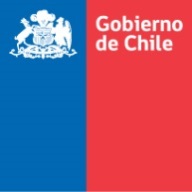 MINISTERIO DE SALUDINFORME MEDICOEVALUACIÓN PACIENTE CON HEPATITIS C1.- ANTECEDENTES PERSONALES2.- DESCRIPCION MÉDICA* Debe adjuntar examen confirmatorio de fibrosis hepática, si corresponde3.- JUSTIFICACION DE LA INTERVENCION, TRATAMIENTO O PROCEDIMIENTO QUE SE SOLICITA FINANCIARNOMBRESAPELLIDOSAPELLIDOSFECHA DEL INFORMERUTEDADFICHA:FONO:CELULAR:ENFERMEDAD DEL SISTEMA (Especialidad)DIAGNOSTICO COMPLETO:GENOTIPO:PRE- TRASPLANTESINODescriba tipo de trasplante/ año: Describa tipo de trasplante/ año: Describa tipo de trasplante/ año: Describa tipo de trasplante/ año: Describa tipo de trasplante/ año: POST-TRASPLANTESINODescriba tipo de trasplante/ año: Describa tipo de trasplante/ año: Describa tipo de trasplante/ año: Describa tipo de trasplante/ año: Describa tipo de trasplante/ año: CIRROSISSINOMELD: MELD: MELD: MELD: MELD: CHILDCHILDCHILDCHILDCHILDELASTOGRAFIA U OTRO:ELASTOGRAFIA U OTRO:ELASTOGRAFIA U OTRO:ELASTOGRAFIA U OTRO:ELASTOGRAFIA U OTRO:VIHSINOObservaciones:Observaciones:Observaciones:Observaciones:Observaciones:HEMOFILIASINOObservaciones:Observaciones:Observaciones:Observaciones:Observaciones:FALLA A TERAPIA ANTERIORSINOObservaciones:Observaciones:Observaciones:Observaciones:Observaciones:ASCITIS (o antecedente)SINOObservaciones:Observaciones:Observaciones:Observaciones:Observaciones:ENCEFALOPATÍA HEPÁTICA (o antecedente)SINOObservaciones:Observaciones:Observaciones:Observaciones:Observaciones:HEMORRAGIA VARICEAL(o antecedente)SINOObservaciones:Observaciones:Observaciones:Observaciones:Observaciones:HEPATOCARCINOMA(o antecedente)SINOObservaciones:Observaciones:Observaciones:Observaciones:Observaciones:FUNCIÓN RENAL:  Creatinina:Observaciones:TRATAMIENTO SOLICITADO:EVOLUCIÓN DEL CASO. PRONÓSTICO DE RECUPERACION:Nombre médico tratante:RUT:Firma y timbre:Correo electrónico del médico: